Red Rose Chapter Award Application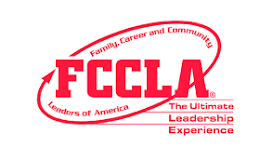 DUE: February 20, 2024 Basic Chapter Information:School: ____________________Chapter: ____________________Adviser’s Name: ____________________Adviser’s Email: ____________________To be recognized as a Red Rose Chapter at the 2024 State Leadership Conference, complete this application, and submit by February 20, 2024, by e-mail to NJFCCLA@gmail.com . Please “SAVE AS” PDF File upon submission.Required Elements:Complete ALL required elementsPaperwork for Required ElementsSpace provided may be expanded or edited as neededAdditional Elements:Complete at least 20 out of 106 points. The point values are noted in gray. Your chapter does not need to complete all of the elements. Attach all pictures and responses to end of packet. Leave elements blank if they are not complete.Increase Membership from 2022-2023.Chapter participation in Fall Leadership Connection. (Minimum of 8 members)Write their names, FCCLA membership ID numbers, and event names.Participated in Fall Competitive Events (4 event entries minimum.)Chapter participation in Leadership Bootcamp (6 members and 1 adviser)Chapter participation in the State Leadership Conference. (Minimum of 10 members)Compete in competitive events at the State Leadership Conference. (Minimum of 5 event entries). Write their names, FCCLA membership ID numbers, and event names.At least 5 members must complete Power of One. List names and membership ID numbers of participants,Show participation and results of two Service Initiatives in which 70% of the chapter members participatedShow proof that your chapter has printed the Fall and Winter NJ FCCLA Newsletters and delivered it to school administration. (Picture or other proof)Membership: Document last year’s membership numbers below and this year’s membership numbers.2022- 2023 Membership:2023- 2024 Membership: FLC Participation: Write their names and FCCLA membership ID numbers.  (Minimum of 8 members)The chapter must participate in 4 competitive events.  FLC Participation: Write their names and FCCLA membership ID numbers.  (Minimum of 8 members)The chapter must participate in 4 competitive events.  FLC Participation: Write their names and FCCLA membership ID numbers.  (Minimum of 8 members)The chapter must participate in 4 competitive events.  Members’ NamesMembership ID #Competitive Event Picture(s) of members at Leadership Bootcamp or a picture of the conference invoices for proof of attendance. (6 members and 1 adviser)SLC Conference attendance and State or STAR Events Participation: Write the names of 10 members, FCCLA membership numbers, and event names. (minimum of 5 competitive events entries)SLC Conference attendance and State or STAR Events Participation: Write the names of 10 members, FCCLA membership numbers, and event names. (minimum of 5 competitive events entries)SLC Conference attendance and State or STAR Events Participation: Write the names of 10 members, FCCLA membership numbers, and event names. (minimum of 5 competitive events entries)Members’ NamesMembership #Competitive Event Community Service: Participation in two Chapter Service Initiatives. Provide proof of participation. Include the details of the initiatives below and the results.Service Initiative #1:Service Initiative #2:5 Members complete all 5 units of Power of One by February 20th.They must be submitted for National Recognition5 Members complete all 5 units of Power of One by February 20th.They must be submitted for National Recognition5 Members complete all 5 units of Power of One by February 20th.They must be submitted for National RecognitionMember NameFCCLA Membership # 12      3451 Point1 PointSubmit an application for a State or National award to be recognized at the SLC. Provide a copy of the application or confirmation of receipt of application. Proof of Adviser Appreciation with thank you notes, etc.Adviser participation in 2023 Adviser Summit.Chapter participation in FCCLA @ the Table (Show promotion and proof of participation)Send Chapter Photos of activities, events or conferences to NJ FCCLAPost chapter activities on chapter social media page and tag NJ FCCLA2 Points2 PointsChapter participation in Campaign for Tobacco Free Kids Program.Create a retention program for returning chapter members. Show proof.Have members compete in the NJ Say Yes to FCS or the STAR Event Say Yes to FCS.Create or maintain a chapter social media account. Make the account public and follow NJ FCCLA. Write the platform and username here: @________________________Create an FCCLA bulletin board at your school for the hallway of your school.  Attach a picture of the board.Chapter attendance at the 2023 NLC (at least 2 members and 1 adviser) Include picture of attendees or a picture of the conference invoices.Invite State officers to present and participate at a chapter meeting.Sponsor a creative fundraiser.  Send information of the projects success and how it was organized.  How much profit was made?Sponsor a membership drive.  Explain the theme and show participation.Complete an adviser award applicationSubmit Scholarship application3 Points3 PointsParticipate in a collaborative effort with another CTSO or business/industry partner. (show photos and documents)Make a chapter website. Insert the link here: __________________________________Compete in STAR Events at SLC (minimum of 3 events). Include their names, grades, event names, and FCCLA membership ID numbers.Participate in 3 of the FCCLA Week initiatives, show proof with documents and photos.Schedule a meeting with a superintendent or member of your town’s BOE to advocate for FCCLA and FCS education. (include a picture/copy of the message you presented) Explain your experience and what you learned. Attach a photo of members with the official.Members competed in 2023 NLC STAR Events.Chapter Participation in the “Safe Rides Save Lives” PSA Contest.Participate in the WeHelpTwo Sock Fundraiser4 Points4 PointsComplete a national program other than Power of One. Attach the application confirmation or other proof from the portal. Apply for Go for the Red Membership Campaign. Attach a screenshot of submission.Provided an article for the New Directions Newsletter.Write and submit an article for a local newspaper.  Show picture of published article.Had a national STAR Events project recognized as top 10 in the nation at 2023 NLC.Submitted a service project in the Lead4Change service program.5 points5 pointsMentor a new chapter. Explain your experience and how you helped them through the process of affiliation and attending their first conferences. Include photo proof of at least 3 supportive initiatives.Meet with a member of New Jersey state legislature to advocate for FCCLA and Family and Consumer Sciences education. Explain your experience and what you learned. Attach a picture of chapter members with the member of legislature.Participation in Japanese Exchange Program.Run a chapter member for State Office by February 1st.Link NJ FCCLA to a new business partner who is willing to sponsor a state scholarship.Minimum of one (1) chapter member participate in the Franklin Covey Leadership Academy.